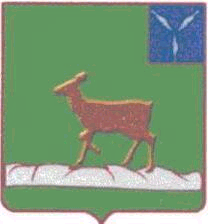 АДМИНИСТРАЦИЯ ИВАНТЕЕВСКОГО МУНИЦИПАЛЬНОГО РАЙОНА  САРАТОВСКОЙ ОБЛАСТИ                                           РАСПОРЯЖЕНИЕ        От  14.12.2018 г. № 367-р                                                                 с. ИвантеевкаОб утверждении плана мероприятий, направленных на снижение смертности населения от дорожно-транспортных происшествий на территории Ивантеевского муниципального района.В соответствии с планом мероприятий, направленных на снижение смертности  населения от дорожно-транспортных происшествий, утвержденным Председателем Правительства Российской Федерации Д.А.Медведевым 04.08.2015 №5063п-П9, Утвердить план мероприятий, направленных на снижение смертности населения от дорожно-транспортных происшествий на территории Ивантеевского муниципального  района, согласно Приложению №1.Разместить настоящее распоряжение на официальном сайте администрации Ивантеевского муниципального района в информационно-телекоммуникационной сети «Интернет».Контроль за исполнением настоящего распоряжения оставляю за собой.Глава Ивантеевскогомуниципального района                                                          В.В.Басов                                                                                                 Приложение№1к распоряжению администрации района от                     № Планмероприятий, направленных на снижение смертности населения от дорожно-транспортных происшествий на территории Ивантеевского муниципального    районаОтветственные исполнители направляют информацию о выполнении мероприятий плана к 15 числу последнего месяца отчетного квартала в межведомственную комиссию по обеспечению безопасности дорожного движения в Ивантеевском районеВерно: Управляющая делами администрации Ивантеевского муниципального района                                         А.М.ГрачеваМероприятиеСроквыполненияОтветственныйисполнитель1231.Создание системы публичного мониторинга ситуации на дорогах с целью выявления наиболее опасных участков автомобильных дорог и общественного контроля за своевременностью принятия неотложных мер по их обустройству1.Создание системы публичного мониторинга ситуации на дорогах с целью выявления наиболее опасных участков автомобильных дорог и общественного контроля за своевременностью принятия неотложных мер по их обустройству1.Создание системы публичного мониторинга ситуации на дорогах с целью выявления наиболее опасных участков автомобильных дорог и общественного контроля за своевременностью принятия неотложных мер по их обустройству1.1. Размещение на официальном сайте администрации района информации о: дорожно-транспортных происшествиях (далее- ДТП) на автодорогах муниципального значения; инженерных мерах, принимаемых для устранения причин и условий, способствующих совершению ДТП, на дорогах муниципального значения;состоянии безопасности дорожного движения на территории района.Предусмотреть возможность «обратной связи» с участниками дорожного движенияII квартал 2019 г.(далееКомиссия по обеспечению безопасности дорожного движения в Ивантеевском районе1.2. В соответствии с методическими рекомендациями Правительства Российской Федерации сформировать механизм взаимодействия (обратной связи) владельцев автодорог и общественных организаций (объединений), представителей средств массовой информации, экспертного сообщества по наиболее актуальным проблемамI квартал 2019 г.Комиссия по обеспечению безопасности дорожного движения в Ивантеевском районе1.3. Организовать размещение на регулярной основе в специальных разделах на официальном сайте администрации района в сети «Интернет» информации о ходе и результатах реализации мероприятий по обеспечению безопасности дорожного движения2019 год (далее - на постоянной основе)Комиссия по обеспечению безопасности дорожного движения в Ивантеевском районе2.Повышение ответственности заинтересованных федеральных органов исполнительной власти и органов исполнительной власти Саратовской области за обустройство участков автомобильных дорог с наибольшим количеством ДТП .Совершенствование деятельности владельцев автомобильных дорог.еральных органов мбовской области за количеством ДТП. рог2.Повышение ответственности заинтересованных федеральных органов исполнительной власти и органов исполнительной власти Саратовской области за обустройство участков автомобильных дорог с наибольшим количеством ДТП .Совершенствование деятельности владельцев автомобильных дорог.еральных органов мбовской области за количеством ДТП. рог2.Повышение ответственности заинтересованных федеральных органов исполнительной власти и органов исполнительной власти Саратовской области за обустройство участков автомобильных дорог с наибольшим количеством ДТП .Совершенствование деятельности владельцев автомобильных дорог.еральных органов мбовской области за количеством ДТП. рог2.1. Рассмотрение результатов реализации первоочередных мер, направленных на устранение причин и условий совершения ДТП на межведомственной комиссии по обеспечению безопасности дорожного движения в Ивантеевском районеI квартал 2019 г. (далее - ежегодно)Комиссия по обеспечению безопасности дорожного движения в Ивантеевском районе отдел ГИБДД МО МВД России «Пугачевский» (по согласованию) глав МО(по согласованию)3.Повышение ответственности за соблюдение требований технических регламентов по строительству, капитальному ремонту, ремонту и содержанию автомобильных дорог в целях обеспечения безопасности дорожного движения и ужесточение контроля за их исполнением на дорогах муниципального значения3.Повышение ответственности за соблюдение требований технических регламентов по строительству, капитальному ремонту, ремонту и содержанию автомобильных дорог в целях обеспечения безопасности дорожного движения и ужесточение контроля за их исполнением на дорогах муниципального значения3.Повышение ответственности за соблюдение требований технических регламентов по строительству, капитальному ремонту, ремонту и содержанию автомобильных дорог в целях обеспечения безопасности дорожного движения и ужесточение контроля за их исполнением на дорогах муниципального значения3.1. Установка недостающих дорожных знаков на автомобильных дорогах общего пользования Ивантеевского районаII квартал 2019 годаотдел архитектуры и капитального строительстваадминистрации Ивантеевского муниципальногорайона3.2. Ремонт асфальто – бетонного полотна в с.Ивантеевка, ул.ЗеленаяII квартал 2019 годаотдел архитектуры и капитального строительства администрации Ивантеевского муниципального района3.3.  Ремонт асфальто – бетонного полотна в с.Ивановка.II квартал 2019 годаотдел архитектуры и капитального строительства администрации Ивантеевского муниципального района3.4.  Ремонт асфальто – бетонного полотна в пос.ЗнаменскийIII квартал 2019 годаотдел архитектуры и капитального строительства администрации Ивантеевского муниципального района3.5 Ремонт асфальто – бетонного полотна в с.ЧернаваIII квартал 2019 годаотдел архитектуры и капитального строительства администрации Ивантеевского муниципального района4.Уточнение требований к организаторам автомобильных перевозок пассажиров и грузов в целях обеспечения безопасности дорожного движения4.Уточнение требований к организаторам автомобильных перевозок пассажиров и грузов в целях обеспечения безопасности дорожного движения4.Уточнение требований к организаторам автомобильных перевозок пассажиров и грузов в целях обеспечения безопасности дорожного движения4.1. Проведение операции «Автобус» на территории районаПоотдельнымпланамОтдел ГИБДД МО МВД России «Пугачевский» (по согласованию)4.2. Проведение рейдовых мероприятий по выявлению лиц, незаконно осуществляющих перевозку пассажиров легковым таксиПоотдельнымпланамОтдел ГИБДД МО МВД России «Пугачевский» (по согласованию)4.3. Проверки транспортных средств в процессеПоОтдел ГИБДДих эксплуатации в целях проведения мероприятий по контролю за выполнением обязательных требованийотдельнымпланамМОМВД России «Пугачевский» (по согласованию)4.4. Контроль за работой пассажирского транспорта, перевозящего детейПоотдельнымпланамОтдел образованием администрации Ивантеевского муниципального района, отдел ГИБДД МО МВД России «Пугачевский» (по согласованию)5.Формирование стереотипов законопослушного поведения участников дорожного движения5.Формирование стереотипов законопослушного поведения участников дорожного движения5.Формирование стереотипов законопослушного поведения участников дорожного движения5.1. Информирование граждан о правилах и требованиях в области обеспечения безопасности дорожного движения. Пропаганда безопасности на дороге5.1. Информирование граждан о правилах и требованиях в области обеспечения безопасности дорожного движения. Пропаганда безопасности на дороге5.1. Информирование граждан о правилах и требованиях в области обеспечения безопасности дорожного движения. Пропаганда безопасности на дороге5.1.1. Организовать размещение на постоянной основе в средствах массовой информации социальной рекламы по безопасности дорожного движения, популяризации оформления ДТП без участия сотрудников полицииI квартал 2019 г. (далее - ежегодно)Комиссия по обеспечению безопасности дорожного движения в Ивантеевском районе, отдел ГИБДД МО МВД России «Пугачевский» (по согласованию)5.1.2. Организация профилактических мероприятий с привлечением средств массовой информации по отработке группами нарядов ДПС отдельных видов нарушений правил дорожного движения (далее-ПДД) (управление т/с в состоянии опьянения, нарушения ПДД при проезде пешеходных переходов, нарушение ПДД пешеходами, нарушение правил использования детских удерживающих устройств)ПоотдельнымпланамКомиссия по обеспечению безопасности дорожного движения в Ивантеевском районе, отдел ГИБДД МО МВД России «Пугачевский» (по согласованию)5.1.3. Организация распространения в СМИ и местах массового притяжения граждан информации о возможности сообщения в органы внутренних дел ПоотдельнымпланамКомиссия по обеспечению безопасностинетрезвых водителей дорожного движения в Ивантеевском районе, отдел ГИБДД МО МВД России «Пугачевский» (по согласованию) главы сельсоветов (по согласованию)5.2. Профилактика детского дорожно-транспортного травматизма5.2. Профилактика детского дорожно-транспортного травматизма5.2. Профилактика детского дорожно-транспортного травматизма5.2.1. Вовлечение детей и молодежи в работу по обеспечению безопасности дорожного движения: оказание организационной и методической поддержки деятельности отрядов Юных инспекторов движения (ЮИД); вовлечение молодежных организаций и объединений в работу по предупреждению дорожно-транспортного травматизма, в том числе в рамках пропагандистских мероприятий и специализированных акций, семинаров2019 годОтдел образованием   администрации района, отдел культуры администрации района отдел ГИБДД МО МВД России «Пугачевский» (по согласованию)5.2.2. Участие, организация и проведение в областном смотре-конкурсе юных инспекторов движения «Безопасное колесо-2019»ПоотдельнымпланамОтдел образованием   администрации Ивантеевского муниципального района5.2.3. Организация районного конкурса детского творчества по безопасности дорожного движения среди обучающихся в образовательных организациях района «Дорога глазами детей»ПографикуОтдел образованием   администрации Ивантеевского муниципального района5.2.4. Организация участия обучающихся образовательных организаций района, участников подростковых, молодежных,IV квартал 2019 г.Отдел образованием   администрации Ивантеевского муниципального районаАктуализация паспортов дорожной безопасности в ООмуниципального района5.2.5. Организация тематических занятий с детьми и родительских собраний в образовательных учреждениях района с участием сотрудников полиции с обсуждением проблем обеспечения безопасности детей- пассажиров, пешеходов, велосипедистов и водителей мототехникиПропаганда светоотражающих элементов.Организация маршрута «Дом-школа-дом»ПоотдельнымпланамОтдел образованием   администрации Ивантеевского муниципального района ,отдел ГИБДД МО МВД России «Пугачевский» (по согласованию)